Letter of Recommendation Sample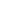 Dr. Emily Thompson
Associate Professor
Department of Biology
University City University
789 Academic Lane
Education City, MA 54321
emily.thompson@universitycityu.edu
(321) 987-6543
February 23, 2024Dear Selection Committee,I am writing to wholeheartedly recommend Sarah Johnson for admission to your graduate program in Environmental Science. As an Associate Professor in the Biology Department at University City University, I have had the pleasure of knowing Sarah for the past three years, during which she was a student in my Advanced Ecology class and later conducted her undergraduate research under my supervision.Sarah's academic accomplishments speak volumes, but it is her passion for environmental conservation and her dedication to research that truly set her apart. In her research project, Sarah investigated the impact of urban development on local wetlands, showcasing not only her analytical skills but also her commitment to real-world environmental issues. Her work was thorough, innovative, and demonstrated a level of understanding and commitment that is rare among undergraduate students.Beyond her academic prowess, Sarah has consistently demonstrated leadership and teamwork abilities. She served as the president of the Environmental Club, leading several successful initiatives to promote sustainability on campus. Her ability to inspire and work collaboratively with her peers is commendable, and she has shown herself to be a natural leader who can bring people together towards a common goal.Sarah is also characterized by her resilience and determination. She has overcome challenges with a positive attitude and a willingness to seek solutions, qualities that I believe will serve her well in graduate studies and beyond.In summary, Sarah's blend of academic excellence, leadership, and commitment to environmental science makes her an outstanding candidate for your program. I have no doubt that she will contribute significantly to your academic community and achieve great success in her future endeavors. Please feel free to contact me if you require any further information.Sincerely,Dr. Emily Thompson
Associate Professor
Department of Biology
University City University